وةزارةتي خؤيَندني بالاَو تؤيَذينةوةي زانستي                                                          زانكؤ سةلاحةددين - هةوليَر                                                           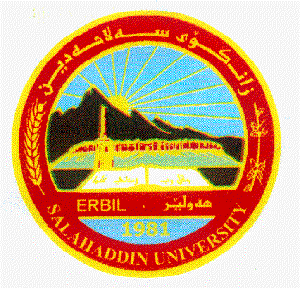        كؤليَذى ئاداب      بةشى كؤمةلَناسى(كوردناسى)سالَى خويَندنى (2023 / 2024)قؤناغى يةكةممامؤستاى بابةت                                                                                   د.اسماعيل محمد شكاكئه يلول 2023 تةشرينى  يةكةم 2023تةشرينى  دووةم 2023كانوونى  يةكةم 2023دةستثيَكردنى خويَندن لة 7/10/2023 تاكو 22/12/2023ناوةرِؤكى بابةتةكانى خويَندنى بابةتى كوردناسدەرسگوتاری بابەتى کوردناسی گشتى ئامانجی بابەتڕوونکردنەوەى هەموو ئەو بابەتانەیە کە لەبارەى گەلى کوردەوە روون نەکراونەتەوە.بابەتەکە وەکو بابەتێکى رۆشنبیریی گشتى دەبێت. ڕاستكردنەوەی ئەو زانیارییانەی كە ناحەزانی نەتەوەی كورد دژی كورد نووسیویانە و نابابەتييانه  لە بەرژەوەندی خۆیان ڕاستییەكانیان شێواندووه.  ناساندنی سەربەخۆی زمانی كوردی و داب و نەریت و شێوازی بیركردنەوە و شارستانیەتی كورد. ئاشناکردنی قوتابى و خوێندكاران بە سامانی دەوڵەمەندی كەلتوور و كەلەپوور و جوگرافیاو لایەنە جیاجیاکانى ژیانى نەتەوەى کورد و نەژاد و مێژوو و زمان و ئەدەبیاتی كوردی.ئاشناکردنی قوتابى و خوێندكاران بەو حەقیقەتەی كە كورد نەتەوەیەكی خاك دابەشكراوی بێ قەوارەیە و بە درێژایی مێژوو توشی قڕكردن و ڕاگواستن و گۆڕینی دیمۆگرافیای خاك و ناسنامەی نەتەوەیی بۆتەوە.کوردناسیی گشتی       كوردناسی وەكو چەمك لەجوگرافیا و مێژوو و ئەدەب و كولتوور و زمانی كوردی دەكۆڵێتەوە، كوردناسە بیانییەكان بەر لەكورد لەكوردیان كۆڵیوەتەوە، ئەو هەموو توێژینەوە و ڕاپۆرتانەی كە ڕۆژئاواییەكان لەسەر كوردیان نوسیووە بەشێكی گرنگ لەكەلەپوور و كەلتووری كوردی پێكدەهێنن.      هەروەها كوردناسی لقێكە لەڕۆژهەڵاتناسی، بەواتایەكی تر كوردناسی لە هەناوی ڕۆژهەڵاتناسییەوە لە دایكبووە، چونكە ئەویش وەك ڕۆژهەڵاتناسی تێڕوانینی ڕۆژئاوایە بۆ كورد، لەكۆتایی سەدەی نۆزدەهەم جیابۆتەوە.     كوردناسی لەسەرەتادا لە ئەوروپا بەفراوانی و بەتایبەت لەرووسیای قەیسەری گەشەیسەند و چەندین ئەكادیمیا و پەیمانگای زانستی دامەزران بۆ ئەم مەبەستە و هەروەها وڵاتانی دیكەی وەكو ئیتالیا و فەرەنسا و ئینگلتەرا توێژینەوەیان لەسەر نەتەوەی كورد كردووە، ئەم ڕۆژهەلاتناسانە بە یارمەتی كورد یاخود بە زۆر هاتونەتە كوردستان، دەكرێت بلێین كوردناسی ئەو زانستەیە كە هەڵدەستێ بە ناساندنی میللەتانی ڕۆژهەڵات بە گشتی و نەتەوەی كورد بە تایبەتی لە رووی ڕەگەز و مێژوو وزمان وئەدەب و فۆلكلۆر و زارەكان و جوگرافیا...هتد.دەروازەی یەکەم/ جوگرافیای کوردستان.بەشی یەكەم: دەروازەیەك بۆ كوردستانیەکەم: زاراوەی كوردستانبەكارهێنانی ووشەی كورد لە نوسیندا، لەچاو بەكارهێنانی زاراوەی كوردستاندا، مێژووەكەی بۆ سێ‌ تا چوار هەزار ساڵ پێش لە دایكبوونی حەزرەتی عیسا (س.خ) دەگەڕێتەوە، مێژووی بەکارهێنانی وشەی كوردستان وەكو زاراوەیەكی ئیداری دەگەرێتەوە بۆ کۆتایی سەدەی شەشەم و سەرەتایی سەدەی حەوتەم، هەروەها سەرەتای بەكارهێنانی ئەو زاراوەیە لەنوسراوەكانی فارسی، توركی، ئیتالی، ئەلمانی، روسی، كوردیدا زانراوە، شارەزایان لە نێو خۆیاندا لەسەر ئەوەی كوردستان بە كوێ گوتراوە هاوڕانین بە بروای هەندێكیان هەر بە بەشی رۆژئاوی هەرێمی چیا گوتراوە، بەبیرورای ئەوانی تر گشت كوردستان دەگرێتەوە، زاراوەی كورستان زیاتر لەتەمەنی 840 ساڵیدا بە چەند قۆناغیك تێپەریوە كە هەریەكەیان خەسڵەتی تایبەتی خۆیان هەیە، لە ڕۆژهەڵات یا رۆژئاوا.  دووەم: سنوری جوگرافیای كوردستانبۆچی سنوری جوگرافیای كورستان دیار نیە؟كورد دەوڵەتی سەربەخۆی خۆی نەبووە تابتوانێت سنوری فەرمی دەوڵەتەكەی دیاری بكات.داگیركەران ڕێگەیان نەداوە توێژینەوەی زانستی لەسەر سنووری كوردستان و دانیشتوانەكەی ئەنجامبدرێت و بڵاوبكرێتەوە.دوژمنانی كورد كوردیان بەسەرخۆیاندا دابەشكردووە، بۆیە هەمیشە لەهەوڵی ڕاگواستن و دەربەدەركردنی كوردەكاندا بوون لەهەموو پارچەكان.شێواندنی سنووری ڕاستەقینەی كوردستان و بچووككردنەوەی.وڵاتانی ناوچەكە لەسەر بنەمای شۆڤینیەوە هەوڵی شێواندنی مێژووی كورد و كوردستانیان داوە.سێیەم: شوێنی ئەسترۆنۆمیكوردستان ناوچەیەكی شاخاوییە و سنورێكی سروشتی هەیە و دەكەوێتە سەر بازنەی پانی 34-39  هێلی درێژی 37-46.چوارەم: سنوور و شوێنی كوردستانكوردستان دەكەوێتە باشووری ڕۆژئاوای كیشوەری ئاسیا. دەكرێ بگووترێ سنووری كوردستان لەچیاكانی ئەرارات لەباكوورەوە درێژدەبێتەوە تا زنجیرە چیای زاگرۆس لە باشوورو لەچیاكانی زاگرۆسیشەوە بەرەو ئەسكەندەروونە تا سەر لێواری دەریای سپی ناوەڕاست. كوردستان لە باكوورەوە لەگەڵ توركیا و لە ڕۆژهەڵاتەوە لەگەڵ ئێران و لە باشوورەوە لەگەڵ عێراق و لە ڕۆژئاواوە لەگەڵ سوریا هاوسنوورە، بەڵام ئەمرۆ كوردستان خاوەن سنورێكی سیاسی دیاریكراو و دانپیدانراو نییە، بەڵكو بەشێكە لەخاكی دەوڵەتانی توركیا، ئێران، عێراق، سوریا. ناوی کوردستان كەم لەنەخشەو كتێبی ئەتلەسدا بەكارهاتووە، هەروەها لەلایەن نەتەوە یەكگرتووەكان بەفەرمی دانیپێنەنراوە، عێراق تاكە دەوڵەتە كەوا كوردی تێدا دەژی و بەفەرمی دانیناوە بە هەرێمی كوردستان.پێنجەم: ڕووبەر و شێوەی كوردستانرووبەری گشتی كوردستان نزیكەی )536000( كم²،  (215892) كم2 لە توركیایە و، (195000) كم² لە ئێرانە و، (87117) كم² لە عێراقە و، (15264) كم² لە سوریایە. درێژی خاكی كوردستان لەباكوورەوە تاكو باشوور نزیكەی (1300) كم و پانییەكەشی لە ڕۆژهەڵاتەوە  بۆ ڕۆژئاوا نزیكەی (550) كم، ئەم پانییەش لەهەموو لایەك وەك یەك نیە، لەلای باكوورەوە پانییەكەی دەگاتە (578) كم لەناوەڕاستدا بۆ (232) كم کەم دەبێتەوە، تاكو بەرەو باشووریش بڕۆین کەمتر دەبێتەوە لەكۆتاییەكەیدا لە (112) كم زیاتر نابێ، ژمارەی دانیشتوانی لەنێوان (25 بۆ45) ملیۆن كەس دەبێت.بەشی دووەم/ تایبەتمەندی سروشتی كوردستانیەکەم: تۆپۆگرافیای كوردستانتۆپۆگۆافیای كوردستان لەڕووی بەرزیی و نزمییەوە لە ناوچەیەكەوە بۆ ناوچەیەكی تر جیاوازی هەیە، ناوچەی باكوور و ڕۆژهەڵات بەچیای بەرز داپۆشراون كە بەرزایی هەندێكیان لە چوار هەزار مەتر زیاتر دەبێ، لە نێوان ئەو چیایانەدا چەند دەشتاییەكی تەخت هەن، ناوچەی باشوورو ڕۆژئاوا نزمن و چیایان كەمە و بەزۆری لە دەشتایی پێكهاتوون، لەڕووی ئەم دوو دیاردە خۆرسكییەدا چەندین تەپۆلكە هەن.بەگشتی تۆپۆگرافیای كوردستان لەسێ بەش پێكدێت:چیاكانزیاتر لەنیوەی تۆپۆگرافیای كوردستان لەچیا پێكهاتووە، بەزۆری لەشێوەی زنجیرە چیا دەبینرێن، لەگرنگترین چیاكان؛ زاگرۆس، ئەرارات، شاهو، كەبیركوە، داڵاهۆ، حەمرین...هتد.گردەكان (تەپۆلكە)گردەكانی كوردستان بەزۆری لە زنجیرەیەكی خوارو خێچی چەماوە پێكهاتووە وەك: بایەزید، بەرزنجە، پاسینلەر، كواندەر، چوارتا.دەشتەكاندەشتەكانی كوردستان بەزۆری پێچاوپێچی چەماوەن، گرنگترینیان: ئەمیر اباد، هەولێر، ئورفە، جەزیرە، مەریوان، كەندێناوە، شەنگار، قەراج ...هتد.دووەم: كەش و هەوای كوردستانئاو و هەوای كوردستان لەنێوان بیابانی گەرم و ئاووهەوای دەریای ناوەڕاست دایە، جیاوازییەكی زۆر هەیە لەنێوان ناوچەكانی كوردستاندا، بەتایبەتی لە پلەی گەرماو بارستایی باران وجۆرە بارینەكانی دیكەدا، ئەمەش بەهۆی كاریگەری چەند هۆكارێكە وەكو: ڕووپێوی جوگرافی، دوورو نزیكی لەدەریاوە، وشكایی، بەرزو نزمی،  بۆ نموونە پلەی گەرما لەباكووردا لەچاو پلەی گەرما لەباشووردا سێ هێندە نزمترە، هەروەها تاكو لەباكوورەوە بەرەو باشوور بڕۆین بارستایی باران بەرەو كەمی دەڕوات و جۆرو شێوەی بارینەكانیش دەگۆرێ، ئەگەر هاتوو لەباكووردا بەفرێكی ئاسایی ببارێ، ئەوا لەباشووردا بەدەگمەن نەبێ بەفر نابارێ، بەتایبەتی لەباشووری ڕۆژئاوادا.تێكرای پلەی گەرمای ساڵ لە كوردستاندا مامناوەندییە، واتە ئاوو هەوا لەڕووی گەرمییەوە  فێنكە، ئەمەش بۆ شوێنگەی جوگرافی ناوچەی فێنكی باكوور دەگەڕێتەوە، ئەو ژمارەیە لە هەندێ ساڵدا 3-4 پلە زیاد دەكات، لەساڵی واشدا هەیە 1-2 پلە كەم دەكات، بۆ نموونە لە وەرزی زستاندا پلەی گەرما لەشارەكانی باكووری كوردستان لەنێوان (30 تا 35) لە ژێر سفر دایە و، لەناوچەكانی باشووری كوردستانیش لەهاویندا پلەی گەرما بەڕێژەیەكی گەورە بەرز دەبێتەوە لەنێوان (35 تا 45) بەتایبەتی لەشاری خانەقین، لەشاری هەولێر و كەركووكیش دەگاتە (45 تا 50). تێكرای باران بارینی كوردستان لەساڵێكدا لەنێوان (200 تا 400) ملم لەناوچە دەشتاییەكانی باشوورو ڕۆژئاوا، بەڵام لەناوچە شاخاوییەكاندا لە نێوان (700 تا 1000) ملم جارجاریش دەگاتە (3000) ملم.سێیەم: دەرامەتی ئاویكوردستان یەكێكە لە دەوڵەمەندترین وڵاتانی جیهان بە ئاوی سەرزەوی و ژێر زەوی، سامانی ئاوی ساڵانە بە هەزاران ملیۆن مەتری سێگۆشە دەخەمڵێندرێ، ئەگەرچی نەكەوتۆتە سەر هیچ یەكێک لە دەریا یا ئۆقیانووسە گەورەكان، بەڵام لەناوەخۆدا سەرچاوەی ئاوی زۆری هەیە، ئەو ئاوەی چەندین ڕووبارو دەریاچە لەخۆیدەگرێ، تەنانەت بەسەرچاوەیەكی گەورەو گرنگی ئاوی وڵاتانی دیكەی ڕۆژئاوای ئاسیا دەژمێردرێت، چونكە ڕووبارو زێیەكانی كوردستان دەڕژێنە چەندین دەریای گەورەی وەكو كەنداوی عەرەبی و ئەسكەندەروونە و دەریای خەزەر و ڕەش و دەریاچەكانی وان و ورمێ و... هتد.گرنگترین ڕووبار و زێ و دەریاچەكانی كوردستان بریتین لە:ڕووبارەكانڕووباری ئاراس: درێژاییەکەی (920) كم، لەناوچەی (بینگۆل) لەتوركیا هەڵدەقولێت  و دەڕژێتە دەریای قەزوین، لەگرنگترین لقەكانی لەنێو خاكی كوردستاندا: چەمی ئارپا و چەمی دیگۆر و ..هتد.ڕووباری دیجلە: لە دەریاچەی (گوولجوك) سەرچاوە دەگرێت، هەندێ لە لقەكانی بریتین لە: چەمی بەركیلین، ڕووباری خابوور، زابی گەورە، زابی بچووك، ئاوی سیروان، ڕووباری عوزێم.ڕووباری فورات: لە دوو سەرچاوە پێكدێت، یەكێكیان (فرات صو) لە دملو تەپە هەڵدەقوڵێت لە باكووری ئەرزوڕم، سەرچاوەكەی تریش (مراد صو) لە (ئوڵو داغ) كە دەكەوێتە نێوان شاخی ئەڕارات و دەریاچەی وان، ئەم دوو لقەش لەباكووری (ئالازیغ) دەگەنە یەك ڕووباری فورات.ڕووباری قزل ئۆزۆن: ئەم ڕووبارە لە ڕۆژئاوای شاری (دیواندەرە) ی كوردستانی ڕۆژهەڵات (ئێران) سەرچاوە دەگرێت، لەباشووری شاری (ڕەشت) كە پێیدەڵێن (سفیدڕوود) دەرژێتە دەریای قەزوین.زێیەكانزێ لەڕووبار بچووكترە، كوردستان لەچەند زێیەكی گرنگ لەخۆدەگرێ، لەوانە:  زێی گەورە: لقی هەرە گەورەی ڕووباری دیجلەیە و لە كوردستانی باكوورەوە سەرچاوە دەگرێت بەرەو كوردستانی باشوور درێژ دەبێتەوە، بەرەو باشووری ڕۆژئاوا دەڕوات، تاكو لە باشووری شاری موسڵ، دەرژێتە نێو ڕووباری دیجلە.زێی بچووك: لە ئاوەكانی دەشتی لاهیجانی ڕۆژئاوای شاری مهاباد پێكدێت، درێژاییەكەی لەهەندێ سەرچاوەدا 400 كم، واتە بەدرێژترین لقی ڕووباری دیجلە دەژمێردرێت، لە سنووری قەڵادزێوە دەپەڕێتەوە كوردستانی عێراق و دەڕژێتە ئاوبەندی دۆكان، لەوێشەوە بەرەو پردێ دێت، لەئەنجامدا لەگەڵ زێی گەورەدا دەڕژێتە ڕووباری دیجلە.زێیەكانی بەتلیس و بۆتان لە كوردستانی باكوور.زێی سیروان: لەكوردستانی ڕۆژهەڵات بەرەو كوردستانی باشوور درێژدەبێتەوە لە دەربەندیخان بەندوای دەربەندیخانی لەسەردرووستكراوە دواتر دەڕژێتە نێو رووباری دیجلەوە.دەریاچەكانكوردستان چەند دەریاچەیەکی گرنگ لەخۆدەگرێ، لەوانە:دەریاچەی وان: گەورەترین دەریاچەیە لەباكووری كوردستاندا، ڕووبەرەكەی (3713) كم²، بەرزاییەكەی (1646)م لەسەر ڕووی دەریاوە، ئاوەكەی سوێرە.دەریاچەی ورمێ: دەكەوێتە ڕۆژهەڵاتی شاری ورمێ لە ڕۆژهەڵاتی كوردستان، ڕووبەرەكەی (5200) كم².دەریاچەی گوولجوك (خەزەر): دەكەوێتە باكووری شاری دیاربەكر، بەرزاییەكەی (1155)م لەئاستی دەریاوە.دەریاچەی زرێبار (زریوار): دەكەوێتە ناوچەی سنە نزیك شارۆچكەی مەریوان لە كوردستانی ڕۆژهەڵات، ڕووبەرەكەی (77) كم².بەشی سێیەم/ تایبەتمەندییە مرۆییەکانی كوردستانیەکەم: دابەشبوونی دانیشتوان بەپێی پێكهاتەدانیشتووانی كوردستان هەر لەكۆنەوە لەچەند نەتەوەیەكی جیاواز بە ڕەچەلەك و زمان و  داب و نەریت و مێژوو و ... پێكهاتووە.كورد گەورەترین نەتەوەیە لە كوردستان، بەگوێرەی خەمڵاندن لەساڵی 2010 دا كورد 75%ی ژمارەی دانیشتووانی كوردستان پێكدەهێنن، نەتەوەكانی تریشی بریتین لە (تورك، عەرەب، عەجەم (ئازەری)، ئاشووری، ئەرمەن، كلدان، فارس.دووەم: دابەشبوونی دانیشتوان بەپێی ژینگەواتا دابەشبونی دانیشتوان بەپێی شار و گوند، دیاردەیەكی ئاساییە كە ژمارەی گوندنشین  لە وڵاتە پێشكەوتووەكان زۆر كەمترە لەژمارەی شارنشین، بەڵام سەبارەت بە وڵاتە تازەپێگەیشتووەكان ژمارەی شارنشین كەمترە لە ژمارەی لادێنشینان، هەرێمی كوردستانیش هەرچەندە لە ڕیزی وڵاتە تازە پێگەیشتووەكانە، بەڵام ژمارەی شارنشینی زۆرترە، ئەمەش دەگەڕێتەوە بۆ کۆمەڵێک هۆكاری سیاسی و کۆمەڵایەتی و ئابووری.سێیەم: دابەشبوونی دانیشتوان بەپێی قەبارەتوركیا: ژمارەی كورد لەتوركیا نزیكەی (20) ملیۆنە و لەکۆی (90) ویلایەت، (21) ویلایەت پێكدینن، ناوچە كوردییەكان دەكەونە ڕۆژهەلات و باشووری ڕۆژهەڵاتی توركیا، وەك: (ئەرزورم، قارس، مەلاتیە، دەرسیم (تونجەلی)، باتمان، ئالازیغ، بینگۆل، موش، ئەدییمان، دیاربەكر، سیرت، بەتلیس، وان، ئورفە، ماردین، هەكاری، شرناخ، گازی عەنتاب، مەرعەش،..هتد).ئێران: ژمارەی كورد لەئێران زیاتر لە (10) ملیۆنە، كە لەڕۆژئاوای ئێران و ڕۆژئاواو باشووری دەریاچەی ورمێ بڵاوبوونەتەوە، كە ئەم ناوچانە دەگرێتەوە (ماكۆ، ئازەربایجانی ڕۆژئاوا، مهاباد، سنە، قەسری شیرین، كرماشان، بۆكان، سەقز، سەردەشت، بانە، مەریوان ،..هتد).عێراق: ژمارەی كورد لەعێراق زیاتر لە (6) ملیۆنە، لەباكوور و باكووری ڕۆژهەڵات بڵاوبوونەتەوە، كە ئەم ناوچانە دەگرێتەوە (هەولێر، سلێمانی، كەركووك، دهۆك، و قەزاكانی تری وەك سنجار، زمار، شێخان، ئاكرێ، حەمدانیە، لای چەپی موصل و خانەقین و مەندەلی لە پارێزگای دیالا، كوت و بەغداد و چەند ناوچەیەکی تر.سوریا: ژمارەی كورد لەسوریا لە (2) ملیۆن زیاترە، ناوچە كوردییەكان دەكەوێتە باكورو باكوری ڕۆژهەڵات، ئەم شارو ناوچانە دەگرێتەوە (دێرەلۆك و پارێزگای حەسەكە بەتایبەتیش ناوچەكانی قامیشلی و مالیكی و ئامودە و دەرباسی و سەركانی (رأس العین) دەگرێتەوە، لەپارێزگای حەلەبیش لەسەر ناوچەكانی كوبانی و عەفرین و شارەكانی ئەدلەب و لازقیە، لەهەندێ شاری تریش وەك دیمەشق، حماە، جولان...هتد.هەندێ وڵاتی تر: وەك لوبنان، ئیسرائیل، پاكستان، ئەفغانستان، وڵاتەكانی یەكێتی سۆڤیەتی پێشوو لەوانە (ئەرمینیا و ئازەربایجان و گورجستان، توركمانستان)، سەڕەڕای ژمارەیەكی زۆری كوردی نیشتەجێ لە ئەوروپا.بەگشتی دەكرێ بگوتری سەرجەم ژمارەی كورد لە جیهاندا بە (55) ملیۆن كەس مەزەندە دەکرێ.بەشی چوارەم/ ژیانی ئابووری لە كوردستانیەکەم: كشتوكاڵكوردستان یەكێكە لەو وڵاتانەی كە چەندین بەرهەمی كشتوكاڵی جۆراوجۆری لێدەچیندرێ و لەڕووی ئابوورییەوە تایبەتمەندی و گرنگی خۆی هەیە، ڕۆلێكی بەرچاویش دەبینێت لە دابینكردنی خۆراك بۆ مرۆڤ و ئاژەڵ.گرنگترین بەرووبوومە كشتوكاڵیەكانیش بریتین لە: گەنم، جۆ، برنج، نیسك، نۆك، دنكە لۆكە، پەتاتە، چەوەندەری شەكر، كونجی، گوڵەبەڕۆژە، پیاز، سیر، هەرمێ، سێو، زەیتون، گوێز،...هتد.دووەم: سامانی ڕووەكیكوردستان دەوڵەمەندە بە ڕووەكی سروشتی، چ لە ڕووی بوونی چەندین داری جۆراوجۆری وەك: هەنجیر، بەڵاڵۆك، بادەم، بادەمی كێوی، دارتوو، بەروو، دارهەنار، دارسماق، سنەوبەر، گوێز...هتد، هەروەها لە ڕووی گیاو گوڵی خۆڕسكییەوە كە بۆ ڕەنگ و كاری پزیشكی وچەسپ و بۆن و خۆراك بەكاردەهێندرێن.سێیەم: سامانی كانزاییكوردستان وڵاتێكی دەوڵەمەندە بەسامانی كانزایی، بەتایبەتی سامانی نەوت، هەر ئەم سامانەشە وای لەكوردستان كردووە ببێتە گۆڕەپانی شەری هەرێمایەتی و داگیركردن و بردنی خێر و بێری، بیرە نەوتییەكان لەهەموو شوێنەكانی كوردستان بڵاوبوونەتەوە، لەگرنگترین کێڵگە نەوتییەكانی كوردستان بریتین لە: سییرت: دیاربەكر و باتمان لە كوردستانی توركیاشاە ئاباد و قەسری شیرین لە كوردستانی ئێران.(عین زالە) لە موصل و (بابەگوڕگوڕ، بای حەسەن، زەنبوور) لەكەركووك و (نەفتخانە) لە خانەقین و کیلەگەی نەوتی (شیواشۆك) لە كوردستانی عێراق.(رومیلان) لە كوردستانی سوریا تاكە سەرچاوەی سوریایە بۆ نەوت.  هەروەها كانزای تریش هەن لەكوردستان وەكو (ئاسن، مەنگەنیز، مس، فۆسفات، یۆرانیۆم، گۆگرد، كرۆم، بەردی بەنرخ، ... هتد.دەروازەی دووەم/ مێژووی کورد و کوردستان.          لە مێژووی كۆندا بە هیچ شێوەیەك وشەی كوردستان بەكارنەهاتووە، بەڵكو تەنیا ناوی ئەو هەرێمانە هاتووە كە لە ڕووی كارگێرییەوە، وڵاتی كوردانی بەسەر دابەشكرابوو، بەتایبەتی هەرێمەكانی (وڵاتی چیا، جەزیرەی فوراتی، ئازربایجان، ئاران، ئەرمینیا، عێراق وخۆزستان).  	زاراوەی كوردستان لەسەرچاوەكاندا         زاراوەی كوردستان لە دوو وشە پێكهاتووە (كورد) کە مانای (ئازا) دەدات، (ستان) پاشگری شوێنە، واتە ناوچەی كوردان، تا ئەو ماوەیەی پێشوو لەلای مێژوونووساندا وا باوبوو كە یەكەم كەس زاراوەی (كوردستان)ی بڕیبێتە سەر وڵاتی كوردان مێژوونووس و شارناسی فارسی (حەمدوڵڵا مستەوفی قەزوینی) بووە، ئەوەش لە كتێبەكەی خۆیدا بە ناونیشانی (نزهە القلوب)، بەڵام دواتر لێكۆلەران زانیاری نوێیان دۆزییەوە، بەپێی ئەو زانیاریە نوێیانە دەركەوت، كە: (قەزوینی) یەكەم كەس نییە زاراوەی (كوردستان)ی بەكارهێنابێت، بەڵكو ئەو زاراوەیەی (كوردستان) لە نووسراوەكانی نیوەی یەكەمی سەدەی حەوتەمی كۆچی/ سێنزدەی زاینی چەندین جار بەکارهاتووە، هەندێ‌ لە نووسەر و مێژوونووس و گەڕیدەكان لە بەكارهێنانی ئەو زاراوەیە بۆ وڵاتی كوردان دەیان ساڵ بە پێش (قەزوینی) كەوتوونە، بۆنمونە گەڕیدەی ئیتاڵی (ماڕكۆ پۆڵۆ) كە لە (1323)ز مردووە، ساڵی (1270) دەستیكردووە بە گەشتێك بۆ هەرێمەكانی ڕۆژهەڵات و لە نێوایشیان وڵاتی كوردان، لە گەشتنامەكەیدا زاراوەی (كوردستان)ی بۆ وڵاتی كوردان بەكارهێناوە.        كۆنترین سەرچاوە كە ووشەی كوردستانی بەكارهێنابی بریتییە لەشاعیری فارسی (محمد عوفی) ساڵی (625ك/1242ز) مردووە لە كتێبی (لباب الباب) كە لە شیعریكی دا ووشەی (كوردستانی) بەكارهێناوە لە پیهەڵدانی بەسەر دانیشتوانی خوراسان بەتایبەت لەدرووستكردنی شوشەی مەی دا.      مێژوونووسی مەغۆلی (ڕەشیدەدین فەزڵوڵڵای هەمەدانی)، كە لەسالێ 1318ز مردووە، لە كتێبەكەی خۆیدا (تاریخ المغول) زیاتر لەجارێك وشەی (كوردستان)ی بەكارهێناوە.كوردستان وەك زاراوەیەكی جوگرافی لە سەدەی 12 بە دەركەوت، لەسەردەمی (سنجر)سوڵتانی سەلجوقییەكان بەشی ڕژۆئاوای هەرێمی چیاكانی جیاكردەوە و ناوینا (كوردستان).ڕەچەڵەكی كوردگەلێک گریمانە و بیروڕا لەبارەی ریشە و ڕەچەڵەكی كورد هەن، لەوانە:زانا و مێژووزانی ڕووسی (مینورسكی) وای بۆ دەچێت كە كورد نەوەی میدییەكانە، ئەم ڕایەش پشگیریكراوە لەلایەن زانایانی وەك: نۆیدك و هارتمان و وێسباك.زانای ڕووسی (مار) ئەوەی دووپاتكردۆتەوە كەوا كورد دانیشتوانی ڕەسەنی چیای ئاسیای بچووكن وەك (ئەرمەن، جۆرجی، خالدی) لەشوێنی دیكە نەهاتوون، (مار) بنجی كورد دەبەستێتەوە بەنەتەوەیەك ناویان لە نووسینە كۆنەكاندا بە (كردۆخ) هاتووە.مێژوونووسی كورد (محمد امین زكی) لەكتێبی ( خلاصە تاریخ الكرد والكردستان) كە بە دووەم سەرچاوە دادەنرێت لە ڕووی گرنگییەوە دوای ( شەرەفنامە)، ئەمین زەكی دوای گەڕان و پشكنین لە کتێبخانە و مۆزەخانەكانی ئیستەنبووڵ و ئەڵمانیا و فەرەنسا، سەڕەڕای لێكۆڵینەوەكەی (مینۆرسكی) دەربارەی كورد، پاش چەندین ساڵ لەلێكۆڵینەوەو بەدواداچوون گەیشتە ئەو ئەنجامەی كە بنجی كورد دەگەڕێتەوە بۆ ئەوانەی كە دانیشتووی كوردستان بوون لەسەرەتای مێژووەوە، واتە دانیشتووانی چیاكانی زاگرۆس كە نەتەوەكانی (لولو، كوتی، كورتی، جودی، كاسای، سورباری، خالدی، میتانی، هوری، نایری) ی كە ڕەچەڵەكی كوردانن.نەژادی كورد و هۆز و تیرەكان         مێژووی كورد لەچاخە بەردینەكان لەباسی ئەم ناوچانە سەرهەلدەدات كە لەبەرەبەیانی مێژووەوە مەنزلگایەكی شیاوە و هێمنی مرۆڤەكان بووە، كوردستانیش كۆنترین شوێنەواری مرۆڤی كۆنی لێوە ژیاوە بەتایبەتی لە ئەشكەوتە بەردینەكان كە بۆ سەردەمی چاخی بەردینی ناوەراست دەگەرێتەوە، بۆنموونە ئەشكەوتی شانەدەر، هەزارمێرد...هتد، ئەم روونكردنەوانە شوێنەوارناسەكان بەدیاریدەخەن كە بەر لەچەندەها هەزار ساڵ  لەمەوبەر كوردستان مەلبەندی نیشتەجیبوونی مرۆڤی كۆنە ئەمیش لەو كاتەوە كەدانیشتوانی زاگرۆس رووی لەزیاد بوون كرد ژمارەی دانیشتوانیش زیادیكرد دۆخی ژیانیشیان لەڕاوكردن پاشان بۆ كشتوكالكردن گۆری گوندی كشتوكالی لێوە درووستبوو.دانیشوانی كۆنی كوردبەپێی سەرچاوە مێژوویەكان كورد دەكرێت بەدوو بەشەوە:بریتین لەو كوردانەی كە لەچیاكانی ئارارات شاخەكانی جودی بەدرێژای دیجلەو فورات تاكو رۆژئاوای سوریا و شام  كەنارەكانی دەریای ناوەراست پێیانگووتون كوردەكانی زاگرۆس.بەشی دووەمیش بریتین لەو كۆمەلانەی كە لەسەدەی نۆهەمی پ.ز خۆیان بە (ماد) ناوبردووە كە ئەوانیش لە ئاسیای ناوەراست و بەرەو رۆژئاوا هاتوون بەرەو خوارووی دەریای مازەندەران ناوچەی ئازەربایجان ئەكباتان و لورستان و ئەو ولاتانەی پێیانووتوە (ولاتی میدیا).لەئەنجامدا كورد نەوەی نەتەوەكانی زنجیرە چیای زاگرۆسن، ئەوانەی لە هەزارەكانی سێیەم و دووەم و یەكەمی پێش زایین لەزنجیرە چیای زاگرۆس ژیاون، هیند و ئەوروپینە، ڕەچەڵەكیان (ئاری)یە، ئێستاكە دانیشتووانی باكووری عێراق و ڕۆژهەڵات )ئێران( و ڕۆژئاوا )سوریا)  و باكوور (توركیا)ن.مێژووی شارستانیەتی كۆنی كورد        كورد لە كۆنترین نەتەوەكانی رۆژئاوای ئاسیایە، لەنوسراوەكانی (العهد القدیم) و (سفر التكوین) و (الاصحاح) هەشتەمیشدا هاتووە، كە مرۆڤایەتی لە دوای لافاوی پیغەمبەر(نوح) سەلامی خوای لیبێت، لە كوردستانەوە  ژیان دەستیپێكردووە گەشتیەكەی نوح لەسەر شاخی ئارارات دەكەویتە كوردستان (ئاگری) پیدەڵین، كە ئەمە قورئانی پیرۆزیش دووپاتی كردۆتەوە لەو شوێنەی كە كەشتیەكەی حەزرەتی نوح لە نگەری لێگرت (هود/ ئایە44).لیكۆلینەوە ئاركۆلیژیەكانیش جەخت لەوە دەكەنەوە كە كوردستان یەكێكە لەنیشتیمانە سەرەتاییەكانی دروستبوونی كۆمەلگەی ئادەمیزاد و نوسراوی العهدی القدیم ئەماژە بەوە دەكات كە بەهەشتی (عەدن) دەكەوێتە كوردستانەوە.سەرەتاكانی پەیوەندی كورد بە ئاینی ئیسلام       سەرچاوەكان ئاماژە بە ناوی جابانی كوردی دەكەن وەك یەكەم كەس لە كورد موسولمان بووە، دواتر گەراوتەوە ناوچەكەی خۆی و لەوێدا ئاینی ئیسلامی بلاوكردۆتەوە، بەڵام زانیاری زۆر كەم باسكراوە لەسەر ئەم كەسایەتییە، تەنیا ئاماژە بەوەكراوە كە جابانی كوردی كەسێكی كوردە، ئەوەی لەسەرچاوەكان ئاماژەی پێدەكەن وەك لەكتیبی (اسد الغابە) و كتێبی (الاصابە فی تمییز الصحابە)ی ئیبن حەجەر عسقەلانی هاتووە و زەهەبی لە پەرتوكی (میزان الاعتدال فی نقد الرجال) و (تجرید اسماء الصحابە).       جابان كورێكی بە ناوی مەیمونە ناسراوە بە ( ئەبو بسیر) مەیمون لە زمانی عەرەبی بە مانای پیرۆز دێت و ئاماژە بەوە كراوە  ئەبو بسیر هەندێ‌ فەرموودەی لە پێغەمبەر (د. خ) گێراوەتەوە كە لەدەمی باوكیەوە گوی لێبووە.هاتنی ئیسلام بۆ ناوچە كوردیەكان لەسەردەمی عمری كوری خەتاب        سوپای ئیسلام لەساڵی 16 ك 638ز لەسەردەمی خەلیفە عومەری كوری خەتاب دەگاتە كوردستان لە مێژووی خیلافەتی راشیدیندا سێ جەنگی گەورە لە نێوان موسوڵمانان و ساسانیەكان روویان داوە كە بەگەورەترین جەنگ دادەنرێت لە مێژووی ئیسلامدا، ئەوانیش قادسیە و جەلەولا و نەهاوەند لەدوای ئەو شەرانە بە تەواوەتی ناوچەی كوردستان كەوتە ژێر دەسەڵاتی سوپای ئیسلام، ئەو كاتیش كوردستان دابەش ببوو بەسەر چەند هەرێمێك ئەوانیش هەرێمی چیا و هەرێمی جەزیرە و هەرێمی ئازربیجان و هەرێمی ئاران.میرنشیەنە كوردیەكانی سەردەمی ئیسلامی 1- میرنشینی ڕەوادی.        2- میرنشینی شەدادی.           3- میرنشینی ئەحمەدیلی.4- میرنشینی عەنازی.        5- میرنشینی مەروانی.           6- میرنشینی ئەیوبی.7- میرنشینی حەسنەوی.     8- میرنشینی هەزبانی.دەركەوتنی ئەو قەوارەو میرنشینانە لەماوەی خیلافەتی عەباسی گەشە دەكەن، بەڵام دوای هاتنی سەلجووقییەكان زۆربەی مێرنشین و دەوڵەتە كوردییەكان بێهێزبوون و بەرەو نەمان چوون.سەلاحەددین یوسف كوری نجم الدین كوڕی ئەیوب و دەولەتی ئەیوبی        سەلاحەدین لە ساڵی (532ك-1137ز) لە قەڵای تكریت لە دایكبووە، ئەو رۆژەی ناوبراو لەدایكبووە فەرمانڕوایی بەغدا موجاهەددین بەهرۆز فەرمانیكرد بە نەجمەدین ئەیوب و شێركۆی برای شاری تكریت بەجێبهێلن بەهۆی كوشتنی سەربازێكی سەلجووقی بەدەستی شێركۆ، سەلاحەددین ماوەی ژیانی لە بەعلەبەگ بەسەر بردوە هەر لەوێش فێری سوارچاكی و راهێنان كراوە وە فێری خوێندن و نووسین و فقی ئیسلامی بووە.          پاش ئەوەی فێری سوارچاكی و شارەزایی بواری جەنگ لەگەڵ شێركۆی مامی دەچێتە میسر، شێركۆی مامیشی لە دەولەتی فاتمیەكان دەبێتە فەرمانڕەوا، لەدوای دوو مانگ لەو دەسەڵاتەی پێدرابوو كۆچی دوایی دەكات لە شوێنی ئەو سەلاحەددین دەبێتە وەزیر و نازناوی ناسر سولتان سەلاحەددینی پێدەبەخشرێت، لەو كاتەشدا لەتەمەنی 32 ساڵی دا بوو، هۆكاری ناوبانگی دەگەڕێتەوە بۆ سەركەوتنی بەسەر خاچ دروشمەكان پاش هێرشبردن بۆ سەر شاری غەزەو دمیات وە دەستگرتن بەسەر شاری عەقەبە و كە كلیلی دەریای سور بوو بۆ حاجیەكانی میسر.          سوڵتان سەلاحەددین دەوڵەتی ئەیوبی ڕاگەیاند لەسەر پاشماوەی دەوڵەتی فاتمی لەدوا خەلیفەی فاتمی عازد (العاچد) (لە ساڵی 567ك) دامەزراند، هەر لەسەردەمی نوردین محمود لەساڵی (569ك-570ك) دەستی كێشا بەسەر ولاتی شام و دیمەشقدا، ناوبراو هەستی بەگرنگی كوردستان كردبوو، بەجێی نەهێشت لەژێر دەسەڵاتی هەندێك ئەمیری لاوازی زەنگیدا، دواتر بەرەو ناوچە كوردیەكان هات، توانی مەملەكەتێكی مەزن و فروان درووستبكات كە پێكهاتبوو لە: باكوری عێراق و شام و میسر و بەرقە.        ژیانی سەلاحەددین تا سەرەتای نەوەدەكانی سەدەی دوازدهەمینی زاینی بەردەوام دەبێتن لە  دواتر نەخۆش دەكەوێتن پاش یازدە رۆژ لە نەخۆشی لە شانزەی سەفەری  589ك- 1193ز كۆچی دوایی دەكات لە قەڵای دیمەشق بە خاك دەسپێردرێت.بارودۆخی سیاسی و بووژانەوە و ڕووخانی میرنشینەكان لە سەردەمی نوێدالەسەدەی نۆزدەهەمدا، چەند سیمایەكی جیاكەرەوە لەمێژووی سیاسی كوردساندا بەدی دەكرا، كە دەكرێ لەم خاڵانەدا كۆیان بكەینەوە:یەكەم: بەرپابوونی زنجیرەیەك ڕاپەڕینی كوردی دژی دەوڵەتی عوسمانی و ئێرانی قاجاری، لە چوارچێوەی میرنشینە كوردییەكاندا، بەتایبەتی لەو میرنشینانەی كە كەوتبوونە ژێر دەسەڵاتی دەوڵەتی عوسمانی.دووەم: شەڕ و شۆڕی بەردەوامی نێوان دەوڵەتی عوسمانی و ئێرانی قاجاری و ڕوسیا، بەهۆی ڕكابەرێتیان لەسەر كوردستاندا، لەم حاڵەتەشدا كوردستان زەبری سەرەكی پێدەكەوت.سێیەم: خزینی زلهێزە ئەورپاییەكان و ئەمریكا بۆ ناوچەكە، ئەوانەی لەپێناو پاراستنی بەرژەوەندییەكانی خۆیاندا، لەكاتی پێویستدا هاوكاری هەردوو دەوڵەتی عوسمانی و ئێرانی قاجارییان دەكرد، لەهەمان كاتیشدا دەیانویست سوود لە لاوازی و دووبەرەكی نێوان هەردوو دەوڵەت ببینن و لەسەر حیسابی ئەواندا دەسەڵاتیان لە ناوچەكەدا پەرەپێبدەن و موڵكەكانیشیان دابەش بكەن.بووژانەوە و ڕووخانی میرنشینە كوردییەكان لەسەدەی نۆزدەهەمدا            سیاسەتی خراپی كاربەدەستانی عوسمانی و قاجاری، كە هەوڵیان دەدا میرنشین و سەركردەكانی كورد بكەن بە گژیەكدا تا لاوازبن و یەكنەگرن، كاردانەوەی بەهێزی لای میرنشینە كوردییەكان لێكەوتەوە. میرنشینی بابان لەسەردەمی ئەورەحمان پاشا (1799-1813)، توانی بەرهەڵستی دەوڵەتی عوسمانی و، دواتریش ئێرانی قاجاری بكات و، بۆ ماوەیەكیش ڕۆڵی گرنگی لەسیاسەتی ئەو سەردەمەی كوردستاندا بگێڕێت.میرنشینی سۆران، لەسەردەمی میر محەمەد (1813-1836) دا، توانی پەرە بە هێز و دەسەڵاتی بدات و ڕووبەڕووی هەر یەك لە دەوڵەتی عوسمانی و ئێرانی قاجاری ببێتەوە.میرنشینی بۆتان لە سەردەمی میر بەدرخاندا (1821-1847)، دەسەڵات و هێزی گەیشتە ئەو پەڕی، بەتایبەتی كە ڕووبەڕووی دەوڵەتی عوسمانی بۆوە و سنووری دەسەڵاتەكەی فراوان كرد، گرنگترین كاری میر بەدرخان بریتیبوو لە گرێدانی (پەیمانی پیرۆز) لەساڵی (1829) لەگەڵ ژمارەیەكی زۆر لە میر و سەرۆكەكانی كورد لەپێناو بەدیهێنانی جۆریك لە یەكێتی و هەماهەنگی لەنێوان كورداندا.میرنشینی بادینانیش لەسەردەمی زوبێر پاشای دووەم (1808-1824) و موحەمەد سەعید پاشا (1824-1833) دا، تاڕادەییەك دەسەڵاتی خۆیان چەسپاند، ئەمەش لەڕێگای هێوركردنەوەی بارودۆخی میرنشینەكە و زاڵبوون بەسەر هەندێ‌ لەو بەرهەڵستكاریانەی كە رووبەڕوویان دەبوونەوە، هاتە دی.میرنشینی ئەردەڵان، كە لە میرنشینە كوردییەكانی ژێر دەسەڵاتی ئێرانی قاجاری بوو، بەتایبەتی لەسەردەمی ئەمانوڵڵاخانی گەورە (1799-1825) دا، ڕۆڵی هەبوو لە سەپاندنی دەسەڵاتی میرنشینەكەو بڵاوكردنەوەی ئارامی لە ناوچەكەدا. لە میرنشینی موكریانیشدا ڕووبەڕووبوونەوەی نێوان میرنشینەكە لەگەڵ قاجارییەكان بەردەوام بوو، لەسەردەمی (عەبدوڵڵا خان)ی دوا میریاندا چەند هەوڵێك درا بۆ بەجێگەیاندنی چاكسازی و ئاوەدانكردنەوە و ئاسایش لە میرنشینەكەدا.هۆكارەكانی ڕوخانی میرنشينە كوردییەكانلاوازی یاخود نەبوونی یەك هەڵوێستی و یەكگرتوویی لەنێوان میرنشینەكاندا.پیادەكردنی سیاسەتی (پەرتكەو زاڵبە) كە هەر یەك لە دەوڵەتی عوسمانی و ئێرانی قاجاری لە دژی میرنشینەكان پیادەیان دەكرد.سەختی ڕێگاكانی پەیوەندی و گواستنەوە، نەبوونی هۆكارەكانی ڕاگەیاندن.نزمی ئاستی هۆشیاری نەتەوەیی و نیشتمانی بەشێوەیەكی گشتی.باڵادەستی توانای جەنگی و سەربازی دەوڵەتی عوسمانی و ئێرانی قاجاری.هەڵوێستی خراپ و نەرێنییانەی زلهێزەكانی وەكو بەریتانیا و ڕووسیا و ئەمریكا لەبەرامبەر هێز و دەسەڵاتی میرنشینە كوردییەكان.ڕۆڵی پەیمانەكانی (ئەرزەڕۆمی یەكەم1823) و (ئەرزەڕۆمی دووەم1847) كە لەنێوان هەردوو دەوڵەتی عوسمانی و قاجاریدا گرێدرا، ئەو دوو پەیماننامەیە جەختیان لەسەر دابەشكردنی كوردستان و لێدانی پێگەی عەشیرەتە كوردییەكان و چەسپاندنی دەسەڵاتی ناوەندی بەسەر هەموو ناوچەكاندا دەكردەوە.بزاڤ و ڕاپەڕینە كوردییەكان لە نیوەی دووەمی سەدەی نۆزدەهەمدادوای رووخانی میرنشینە كوردییەكان و دوورخستنەوە و لەناوبردنی میر و سەرۆكە كوردییەكان و دانانی فەرمانبەرانی بێگانە لە شوێنیاندا، پیادەكردنی پڕۆسەی بەزۆر راگواستنی كورد و خراپبوونی هەلومەرجی ئابوورییان بەهۆی زیادكردنی جۆر و رێژەی باجەكان و سەپاندنی رژێمی بە سەربازگرتن لەناو كورداندا، بارودۆخی گشتی كوردستان دژوار بوو، ئەمانەش بوونە هۆی سەرهەڵدانی چەند ڕاپەڕینێك لە كوردستاندا، گرنگترینیان بریتیبوون لە:ڕاپەڕینی یەزدان شێرلێخستنی یەزدان شێر لەدەسەڵات، بووە بە هۆكاری ڕاستەوخۆی تەقینەوەی ڕاپەڕینەكە، دیارە سەر قاڵیی دەوڵەتی عوسمانی بە شەڕی ڕووسیا لە جەنگی قرم (1853-1856) دا، دەرفەتێكی باشبوو بۆ ڕاپەڕین لەساڵی 1854 دا، یەزدان شێر هەوڵیدا سوود لە هاوكاریی و هەماهەنگی لەگەڵ ڕووسەكان ببینێ، بەڵام ڕووسەكان وەڵامیان نەدایەوە، ئەوەبوو بەهۆی باڵادەستی لەشكری عوسمانی و جموجۆڵی سیخوڕ و دیپلۆماتكارە بەریتانییەكان كە توانیان چەند سەركردە و بەگێكی كورد لە ڕاپەڕینەكە دووربخەنەوە و یەزدان شێریان ناچاركرد بچێتە كونسوڵخانەی بەریتانی لە موسڵ و خۆی بەدەستەوە بدات، دواتریش ڕەوانەی ئەستانە (ئەستانبۆڵ) كرا و بۆ بولگاریا دوورخرایەوە.شۆڕشی شێخ عوبەیدوڵای نەهری        ئەم شۆڕشە بەڕابەرایەتی (شێخ عوبەیدوڵڵای كوڕی شێخ تەهای نەهری)ی دانیشتووی گوندی نەهری لە شەمدینان، لەدژی هەردوو دەوڵەتی عوسمانی و قاجاری هەڵگیرسا، كوردەكان توانییان ناوچەیەكی زۆر لە ڕۆژهەڵاتی كوردستان ئازاد بكەن، كەچی بەهۆی هاتنی هێزی زۆر و پڕ چەكی قاجاری، لاوازی ڕێكخستنی ڕێزەكانی شۆڕشگێڕان، كاریگەری خراپی ململانێی زلهێزەكان لەناوچەكە و ڕۆڵی دوژمنكارانەیان بەرامبەر شۆڕش، بوونە هۆی شكستهێنانی شۆڕش و پاشەكشێی شۆڕشگێڕان بۆ كوردستانی عوسمانی، كەچی شێخ عوبەیدوڵڵا جارێكی تر دەست دەكاتەوە بە پلاندانان بۆ قۆناغی دووەمی شۆڕش، بەڵام لە ژێر فشاری بەریتانییەكان و كاربەدەستانی قاجاری و بەهۆی هەوڵ و تەقەلای عوسمانیەكان لەلایەكی ترەوە، لە حوزەیران 1881دا شێخ ڕازی بوو سەردانی ئەستانە بكات و دەستبەسەر كرا، پاشان خۆی گەیاندەوە نەهری هەوڵیدا هێزەكانی ڕێك بخاتەوە، بەڵام عوسمانییەكان ئابڵوقەیان دا، شێخ خۆی بە دەستەوە دا و بۆ حیجاز دوورخرایەوە و لە ساڵی 1883 دا كۆچی دوایی كرد.دەركەوتنی بزاڤی ڕۆژنامەگەریی كوردی        لە (22ی نیسانی 1898) یەكەمین ڕۆژنامەی كوردی بە ناوی (كوردستان) لە قاهیرە، لە لایەن بەدرخانییەكانەوە دەرچوو، سەرەتا مقداد مدحت بەدرخان و دوای ئەویش عەبدولڕەحمانی برای ئەركی دەركردنی ڕۆژنامەكەیان لە ئەستۆ گرتبوو،  ڕۆژنامەكە (31) ژمارەی لێ‌ دەرچوو، لەساڵی 1902دا و بە هۆی سانسۆر و ڕاوەدونانی عوسمانیەكان بۆی و گرفتی داراییەوە، دەرچوونی ڕۆژنامەكە ڕاگیراوە، ڕۆژنامەی (كوردستان) گرنگی زۆری بە مێژوو و كولتوری كوردی و بەرهەمی شاعیرانی وەكو (ئەحمەدی خانی) و بەرهەمی مێژوویی وەكو شەرەفنامە و مێژووی فەرمانڕەواكانی جەزیرەی بۆتان و سەركردە كوردەكان وەكو سەلاحەددینی ئەییوبی و...هتد، جەختكردنەوە لەسەر فێركردن و خوێندەواری لایەنێكی بەرچاوی باسەكانی نێو لاپەڕەكانی ڕۆژنامەكە بوو،كورد لە كۆنگرە و پەیماننامە نێو دەوڵەتییەكانداشەریف پاشا و داواكارییەكانی كورد لە كۆنگرەی ئاشتی پاریس   	لەسەروبەندی بەڕێوەچوونی كۆنگرەی ئاشتی لەپاریسدا، (شەریف پاشا) وەكو نوێنەری كورد ڕاسپێێردرا بۆ خستنەڕووی مافە نەتەوەییەكانی كورد لە كۆنگرەكەدا، ئەوەبوو ناوبراو چەند یاداشتێك و نەخشەی كوردستانی لەبەردەم نوێنەرانی وڵاتانی هاوپەیمان خستەڕوو، كەچی هەڵوێستی زلهێزەكان لەوەدا نەبوو دان بە مافەكانی كوردا بنێن، چونكە لەگەڵ بەرژەوەندی ئەواندا یەكی نەدەگرتەوە، كە ئامانجیان دەست بەسەرداگرتنی ناوچەكە و دەرامەتە ئابووری (بەتایبەت نەوت) و مرۆییەكانی بوو، هەرەوەها دەركەوتنی جۆرێك لە دژە بۆچوون و ناتەبایی لەنێوان سەركردەكانی كورددا، دواتر بووە هۆی ئەوەی شەریف پاشا واز لە نوێنەرایەتیكردنەكەی بهێنێت.پەیماننامە نێودەوڵەتییەكان سەبارەت بە پرسی كوردپەیمانی سیڤەر (10ی ئابی1920) و پرسی كورد         بەپێی بەندەكانی (62، 63، 64)ی سیڤەر، دەبوو لەسێ‌ قۆناغی جیاواز و لە هەلومەرجی گونجاودا، دان بە مافەكانی كورددا بنرێت تا ئاستی سەربەخۆبوون و جیابوونەوە لەدەوڵەتی عوسمانی، ئەم پەیماننامەیە لە مێژوودا بە یەكەم بەڵگەنامەی دیپلۆماسی دادەنرێت كە تایبەت بێت بە مافەكانی گەلی كورد، دیسان پرسی بەرژەوەندی زلهێزەكان و دژایەتی توركە كەمالیەكان بۆ پەیمانەكە و گۆڕانی تەرازووی هێز لەبەرژەوەندی بزاڤی كەمالی و...هتد، بوونە هۆی ئەوەی پەیمانەكە جێبەجێ‌ نەكرێت.پەیمانی لۆزان (24ی تەموزی 1923) و لێدانی پرسی كورد        سەركەوتنەكانی بزاڤی كەمالی لە توركیا و ئاوابوونی خۆری دەوڵەتی عوسمانی، زیادبوونی هەڕەشە و هەژموونی كۆمۆنیستی لەسەر ناوچەكە...هتد، بەریتانییەكان پەیمانێكی تریان لەگەڵ توركەكان واژۆكرد تا جێگای (سیڤەر) بگرێتەوە، ئەویش پەیمانی (لۆزان) بوو، كە جگە لە هەندێ‌ مافی مەدەنی و هاوڵاتیبوون، هیچی تری بۆ كورد تێدا نەبوو، بەمەش گورزێكی كوشندەیان لە كورد و بزاڤەكەی وەشاند.كورد و كێشەی ویلایەتی موسڵ           كێشەی موسڵ پرسی چارەنووسی ناوچەیەكی بەرفراوان بوو لە كوردستان، بەتایبەتی باشووری كوردستان كە زۆرینەی دانیشتوانی كورد بوون، دوای ئەوەی بەریتانییەكان لەكۆبوونەوەكانیان لەگەڵ نوێنەرانی توركیا نەگەیشتنە ڕێككەوتنێك لەسەر چارەنووسی ناوچەكە، بڕیاردرا كێشەكە بخرێتە بەردەم (كۆمەڵەی گەلان)، دوای ئەنجامدانی ڕاپرسییەكی ڕووكەش، كە هیچی لەبەرژەوەندی كورد نەبوو، دواجار لە (10ی كانوونی دووەمی 1925) لەبەر چەند هۆكاریكی ئابووری و كۆمەڵایەتی و ستراتیژی و سەربازی بڕیاردرا بە لكاندنی ویلایەتی موسڵ بە دەوڵەتی عێراقەوە، بەمەش جاریكی تر پرسی كورد كرایە قوربانی بەرژەوەندییەكانی وڵاتانی هەرێمی و نێودەوڵەتی.دامەزراندنی كۆماری كوردستان (مەهاباد) 1946           بەدامەزراندنی (كۆمەڵەی ژیانەوەی كورد) یان (ژ.ك) لەساڵی 1942 و دەركەوتنی كەسایەتی (قازی محمد) و گۆڕانی (ژ.ك) بۆ (حزبی دیموكراتی كوردستان-ئێران) لەساڵی 1945، لەگەڵ بوونی ئەو بۆشاییە سیاسی و كارگێڕییەی كە بە داگیركاریی زلهێزەكان بۆ ئێران و كشانەوەی هێزەكانی ئێران لە ناوچەكە دروست ببوو، خەباتی كورد بەرەوپێشچوونێكی گەورەی بەخۆیەوە بینی، كە بریتیبوو لەدامەزراندنی كۆماری كوردستان لەمەهاباد لە (22ی كانوونی دووەمی 1946)دا، دەستكەوتەكانی كۆماری كوردستان بریتیبوو لە:گرنگیدان بە ڕۆشنبیری كوردی، لەڕێگای كردنەوەی قوتابخانە و دامەزراندنی چاپخانە و ئێزگەی ڕادیۆ و دەرچواندنی گۆڤار و ڕۆژنامەكان، وەكو: (كوردستان)، (هاواری كورد)، (گڕوگاڵی مناڵانی كورد)، (هەڵاڵە).دامەزراندنی سوپایەكی میللی، لەم ڕووەوە كوردە پەناهەندەكانی باشووری كوردستان لە ئەفسەر و پێشمەرگەكانی تر، بەتایبەتی (مەلا مستەفای بارزانی) و چوار ئەفسەرەكە (عیزەت عەبدولعەزیز، مستەفا خۆشناو، خەیروڵڵا عەبدولكەریم، محەمەد مەحمود قودسی) هاوكاری باشیان كردن.گرنگیدان بەپرسی ژنان و مافەكانیان، وەكو دامەزراندنی (یەكێتی یایا كوردستان) كە رێكخراوێكى کۆمەڵایەتی ژنان بوو، لە (15ی ئابی 1946) بەسەرۆكایەتی (مینا خانم)ی هاوسەری قازی محمد و، كە ڕۆلی هەبوو لە هۆشیاركردنەوەی ژنان.گرنگیدانی حكومەت بە بواری ئابووری و بازرگانی، لەڕێگای دامەزراندنی (شیركەتی تەرەقی كوردستان)، كە ئامانج لێی بووژاندنەوەی ژیانی ئابووری و دەربازبوون بوو لەو گەمارۆیەی لەسەر كۆمارەكە دانرابوو.گرنگیدان بە بواری تەندروستی، لەڕووی دامەزراندنی نەخۆشخانە و دەستەبەركردنی دا و دەرمان و كارمەندانی بواری تەندروستی لە پزیشك و برینپێچ، لەم ڕووەوە ئەو برینپێچە كوڕ و كچانەی لە باشووری كوردستانەوە پەنایان بۆ ڕۆژهەڵاتی كوردستان بردبوو، ڕۆڵی خۆیان نواند.ڕووخانی كۆماری كورستانهۆكارە ناوخۆییەكان: بریتیبوون لە بێهێزی توانای ئابووری و دواكەوتوویی ژیانی كۆمەڵایەتی  و ڕۆشنبیری، لەگەڵ دانەمەزرانی بناغەیەكی پتەوی ماددی و مەعنەوی بۆ دەسەڵاتی كۆمار لەو ماوە كورتەی تەمەنیدا، ئەمانە و جگە لە هەڵوێستی خراپی هەندێ‌ لە هۆز ودەرەبەگەكانی كورد.هۆكارە هەرێمی و نێودەوڵەتییەكان: بریتیبوون لە نەبوونی هاریكاری و هەماهەنگی ڕاستەقینە لەنێوان كۆماری كوردستان و كۆماری ئازەربایجاندا، لەگەڵ هەڵوێستی نەرێنیی حكومەتەكانی ئێران و عێراق و توركیا و هەماهەنگیان لەدژی كۆمارەكە، ئەمانە و  سەرباری ئەوەی كە كۆماری كوردستان بووە قوربانیی ململانێ‌ و بەرژەوەندییە ئابووری و سەربازییەكانی زلهێزەكان (سۆڤیەت، بەریتانیا، ئەمریكا) لە ئێران و ناوچەكە شایانی باسه دوای چەند ڕووبەڕووبوونەوەیەكی پێشمەرگە لەگەڵ هێزەكانی حكومەتدا، دواجار لە ڕێكەوتی (17ی كانونی یەكەمی 1946) لەشكری ئێران دەستی بەسەر مەهاباددا گرتەوە، بەمەش كۆتایی بەتەمەنی كۆماری كوردستان هات، دوای ئەوەش لە (31ی ئاداری1947)دا لە گۆڕەپانی (چوار چرا) لە مەهاباد، پێشەوا (قازی محمد) و چەند سەركردەیەكی تر لەسێدارەدران.كورد و شۆڕشی 14ی تەموزی 1958 لەعێراق         شۆڕشی چواردەی تەموز دەرەنجامی كاری هاوبەشی ژمارەیەك لە ئەفسەرانی عێڕاقی بوو، كە (عەبدولكەریم قاسم) سەركردایەتی دەكردن، ئەوان بە قۆستنەوەی ناڕەزایەتییەكانی چین و توێژە جیاوازەكان لەبەرامبەر سیستمی شاهانە و ئیمپریالیزمی بەریتانی، توانیان لە (14ی تەموزی 1958) سیستمی شاهانەیی بڕوخێنن و سیستمی كۆماری لە عێراق ڕابگەیەنن، گەلی كورد بەگشتی خۆشحاڵی و پشتگیری خۆی بۆ شۆڕش دەربڕی، بە ئومێدی ئەوەی لەسایەی ئەم سیستمە تازەیەدا كورد بە مافەكانی خۆی بگات.لەگرنگترین دەستكەوتەكانی شۆڕشی 14ی تەموزی 1958 بۆ كورد بریتیبوو لە:بۆ یەكەمجار لەمێژووی دەوڵەتی عێراق و لەدەستورەكەیدا داننرا بەوەی كە كورد لەگەڵ عەرەبدا هاوبەشن لەعێراقدا و مافە نەتەوەییەكانیان بەپێی دەستوور بڕیاری لەسەر دەدرێت.بڕیاردرا بە ئازادكردنی زیندانیانی سیاسی كە ژمارەیەكی زۆریان كورد بوون.بڕیاردرا بە لێبووردنی ئەوانەی كە پێشتر بەشدارییان لەشۆڕشی كورددا كردبوو و وڵاتیان بە جێهێشتبوو، لە 9ی شوباتی 1960دا، مۆڵەتی بەفەرمی كاركردن بە پارتی درا.بۆ چەند ساڵێك ئازادی ڕادەربڕین و كۆڕ و كۆبوونەوە سیاسی و جەماوەرییەكان و چاپەمەنی و بڵاوكراوە كوردییەكان برەویان بەخۆوە بینی.شۆڕشی ئەیلول 1961-1975          ئەو هۆكارانەی كەوا بوونە هۆی تێكچوونی پەیوەندییەكانی نێوان كورد و حكومەتەكەی قاسم، نزیكەی هەمان ئەو هۆكارانە بوون كە بوونە هۆی بەرپابوونی شۆڕشی ئەیلول، بەتایبەت كاتێك حكومەت گوێی لە داواكارییەكانی كورد نەگرت و پەلاماری چەند ناوچەیەكی كوردستانی دا، شۆڕش لە (11ی ئەیلولی 1961) هەڵگیرسا و تاكو نسكۆی 1975 بەردەوام بوو، ئامانج و بەرنامەی شۆڕشەكە بریتیبوو لە (دیموكراسی بۆ عێراق و ئۆتۆنۆمی بۆ كوردستان)، نزیكەی هەموو چین و توێژەكانی كۆمەڵی كوردەواری لە شۆڕشەكەدا بەشدار بوون.          لەماوەى نێوان ساڵانی 1968-1975 لەئەنجامی سەركەوتنەكانی هێزی پێشمەرگە و خراپبوونی پەیوەندییەكانی نێوان عێراق و ئێران و بەهۆی ئەو كێشانەی كە حكومەتی عێراقی لەگەڵ كۆمپانیا نەوتییەكان دووچاری بووە، هەموو ئەمانە بەعسییەكانی ناچار كرد تاكو بیر لەدانوستان لەگەڵ سەركردایەتی شۆڕشی كورد بكەنەوە، دوای ئاڵوگۆر و هاتن و چوونی شاندی هەردوولا، دواجار ڕێككەوتننامەی (11ی ئاداری1970) ڕاگەیاندرا كە ناوەڕۆكەكەی بریتیبوو لەپێدانی (ئۆتۆنۆمی) بە كورد لەباشووری كوردستاندا، دەبوو لەماوەی چوار ساڵدا جێبەجێبكرێ، بەڵام لەئەنجامی كۆمەڵێك فاكتەری جیاوازدا، بنەماكانی ڕێككەوتننامەكە (وەكو خۆی) جێبەجێنەكرا.          نسكۆی شۆڕشی ئەیلول لەساڵی (1975) جۆرێك لە بێ‌ ئومێدی لای سەركردایەتی كورد و خەڵكی ئاسایی دروستكرد، بەڵام ئەمە بۆ ماوەیەكی كاتی بوو، چونكە زۆری نەبرد بزاڤی ڕزگاریخوازی كورد بە فۆڕم و شێوازێكی تازەوە بووژانەوەی بەخۆوە بینی، ئەوەبوو لە (1ی حوزەیرانی1975) دا و لە شام (دیمەشق)، دامەزراندنی (یەكێتی نیشتمانی كوردستان) بە سەرۆكایەتی (جەلال تاڵەبانی) ڕاگەیەنرا، دوای ساڵێكیش لەم ڕاگەیاندنە، یەكێتی هەڵگیرسانەوەی (شۆڕشی نوێ)ی ڕاگەیاند، هەروەها پارتێكی تری نەتەوەیی بەناوی پارتی سۆسیالیستی كورد (پاسۆك) لە ئەیلولی 1975 دامەزرا.زاراوەی جینۆسایدجینۆساید هەموو ئەو كردەوانەی وەکو کۆشتنى ئەندامانى گروپێک یاخود گەیاندنى زیانى گیانى یا روحى ترسناک بە ئەندامانى گروپەکە. بە مەبەستی لەناوبردنی تەواو یان بەشێك لەگروپێكی نەتەوەیی، ئەتنیكی، ڕەگەزی و ئایین ئەنجام دەدرێت.ئەگەر لەم پێناسەى سەرەوە ووردبینەوە، بەڕوونی ئەوەمان بۆ دەردەكەوێت کە شاڵاوەكانی دژ بەگەلی كورد لەكوشتن و لەناوبردن و ئەنجامدانی تاوان، كە لە  بەرامبەر بە گەلی كورد ئەنجامدراون دەچنە چوارچێوەی جینۆسایدەوە، جۆرەكانی جینۆسایدجینۆسایدی فیزیكی (بەدەنی): كوشتن بە هەر جۆرێك بێت، هەولواسین، گوللەباران كردن، هێرشی - سەربازی بەكۆمەڵ كوشتن و بەكارهێنانی چەكی قڕكردن وەكو كیمیاوی و فۆسفۆری و ژەهر.جینۆسایدی بایۆلۆژی: بەربەندكردنی هەر كۆمەڵە مرۆڤێك لە پێشكەوتن و زیادبوون، وەك ڕێگریكردن لە منداڵبون و زیادبوون، لە یەكدابڕینی ژن و پیاو دابەشكردنی كەسەكانی خێزان بۆماوەیەكی زۆر وەك ئەم جۆرە جینوسایدە لە هێرشە شومەكەی (ئەنفال)ی 1988 لە بەشیك لە خواروی كوردستان پێڕەوكراوە ژن و پیاو لە یەك جیاكرانەوە و دابڕان ژن لە پیاوی كچان لە دایك و باوكیان.جینۆسایدی كولتوری – نەتەوەیی: وەكو قەدەغەكردنی زمان و ڕۆشنبیری و شێواندنی مێژوو، فەوتاندنی  تایبەتمەندی نەتەوەیی ونەهێیشتنی یەكێتی هاوبەشی خەڵك، هەروەها وێرانكردنی شوێنەوارە دێرینەكان وەكو ڕووخانی پەیكەر و ئەشكەوت و گەڕەك و گەرما و بازاڕ و شوێنە ئاینیەكان بەشێكی زۆر لەو پاشماوانەی كە كۆن و نوێن و بەرهەمی ژیانی خەڵكەکە بێت.جینۆسایدی ئابووری: ئەمە دەكرێت پێی بگوترێت وێرانكاری ئابووری، واتە وێرانكردنی سامان و سروشت بەروبوومی ناوچەكان، تالانكردن و فەرهوودكردنی سەروەت و سامانی خەڵكی، هەر لە شتومەكی ناومال و خانووبەرە و مەڕوماڵات و كەرستەكانی ژیان، هەوەها گەمارۆی ئابووری بەمەستی برسیكردن خەڵك، ئەمانە هەمووی دەبنە هۆی فەواتاندنی لەسەرخۆی مرۆڤ، جگە لەوەی ڕێژەی مردن بەهۆی نەبوونی خۆراكی پێویست و داودەرمان زیاددەكات كە ئەمەش زۆرجار دەبێتە هۆی چوڵكردنی ناوچەكەو دوركەوتنەوەی خەڵكە ڕەسەنەكە لەزێدی خۆی، دواتر دەبێتە هۆی پەرتەوازەكردن و لەدەستدانی داب و نەریتی كۆمەڵایەتی و فەوتانی كولتووری نەتەوەیی.مێژووی ئەنجامدان و قۆناغی شالاوەكانی ئەنفال "جینۆساید" بەپێی بەڵگەنامە فەرمییەكانی دەوڵەتی عێراق و میدیا نووسراو، بینراو، بیستراوەکانیی ئەو كات لە 1988، قۆناغەكانی هەر هەشت شاڵاوەكە بەم شێوەی خوارەوە پۆلێنكراوە:ئەنفالی یەكەم: (شاڵاوی یەكەمی جینۆساید)لە 22ی شوبات تا 19ی مارتی 1988، ناوچەكانی دۆڵی جافایەتی و سەرگەڵ و بەرگەڵو دەگرێتەوە.ئەنفالی دووەم: (شاڵاوی دووەمی جینۆساید)لە 22ی مارت تا 1ی نیسانی 1988، واتە لە 22ی مارت (ئازار) تا 1ی نیسان شاڵاوی دووەم دەستیپێكرد و ناوچەكانی (بازیان) لە سنووری قەزای چەمچەماڵ و قەرەداغ لەسنووری پارێزگای سلێمانی گرتەوە.ئەنفالی سێیەم: (شاڵاوی سێیەمی جینۆساید)لە7 تا 20 ی نیسانی 1988 دەستیپێكرد، ئەم قۆناغەی شاڵاوی ئەنفال (شاڵاوی جێنۆسایدی سێیەم) بەسەخترتین و بەرفراوانترین شاڵاوەكان دادەنرێ‌ و زۆرترین هێزی سەربازی و ئەمنی و جاش و موستەشار، بەشدارییان تیاداكرد، سنووری جوگرافی ئەم ناوچەیە لە باكوورەوە رێگای سەرەكی نێوان (كەركوك – چەمچەماڵ) ەوە، لە رۆژئاواشەوە رێگای سەرەكی (كەركوك – خوورماتوو) و لای باشوریشی هەرسێ‌ رێگای شارەكانی (كەلار- كفری- باوەنور) وە لای رۆژهەڵاتیشەوە زنجیرە چیاكانی (قەرەداغ)ى گرتەوە. قۆناغی چوارەم: (شاڵاوی چوارەمی جینۆساید)ئەم شاڵاوە لە 3ی مایس تا 8 ی 1988 دەستیپێكرد، بەشێكی بەرچاو لەسنووری پارێزگای كەركوكی گرتەوە. ئەنفالی 5 و 6 و 7: (شاڵاوی پێنج و شەش و حەوت جینۆساید)ئەم شاڵاوانە لە 15 ی حوزەیران تا 26 ی ئابی 1988 خایاند، تیایدا ناوچەكانی (بالیسان و هیران و نازەنین و شەقڵاوە و خۆشناوەتی و رەواندوز و چۆمان و سۆران)ی گرتەوە. ئەنفالی هەشت: (شاڵاوی هەشتەمی جینۆساید)سەرەتای ئەم شاڵاوەی ئەنفال و جینۆساید، لە 26 ی ئابی 1988 دەستی پێكرد و لە 6ی ئەیلولی 1988 كۆتایی پێهات، شوێن و پێگەی جوگرافی ئەم شاڵاو و پەلامارە تەواوی ناوچەی بادینان و دەوروبەری گرتەوە، لەهەمانكاتدا بەشێك لەسنوورەكانی پارێزگای دهۆك و دەوڵەتی توركیا و ئێرانی گرتەوە.جينؤسايدى كوردو كاردانةوةى لةسةرئاستى نيَودةولَةتى         لةثيَش سالَى 2003 و دواى رووخانى رذيَمى بةعس لةهةمان سالَ، لةريَطاى نويَنةرايةتيةكانى حكومةتى هةريَمى كوردستان، ثارت و بةشيَك لةثارت و لايةنة سياسييةكان، ريَكخراوةكانى تايبةت بةجينؤسايد لةسةرئاستى ناوخؤو دةرةوةى كوردستان، هةولَ و تةقةلاى جؤراوجؤر كرا بؤ ئةوةى تاوانةكانى دذ بةطةلى كورد لةلايةن رذيَمى بةعس و حكومةتى عيَراقى وةك كردةى جينؤسايدكردن بسةمليَنن. لة سالاَنى دواتردا ريَكخراوةكانى تايبةت بةجينؤسايد كاراترو فراوانرت بوون، ضةندين كؤنفرانس لةسةرئاستى ناوخؤو دةرةوة لةسةرجينؤسايدو تاوانةكانى بةعس ئةنجامدران. لة ئةنجامدا، دادطاى باالَى تاوانةكان دؤسيةيى تاوانى دذ بةطةلي كوردى وةك جينؤسايد ناساند، كة هةر شةشةكةيان لة سالَى 1980 بؤ 1988 دذ بة طةىل كورد لة باشوورى كوردستان ئةجنامدراون، ئةجنوومةنى نويَنةرانى عيَراق برِيارى دادطاى باالَى تاوانةكانى عيَراقى بةفةرمى وةرطرت و بةزؤرينة دةنطى لةسةردا، ئةمانة كؤمةلَيَك هؤكاربوون لة نزيك بوونةوةى هةندىَ لةدةولَةتان لة دؤسيةيى جينؤسايدكردنى طةلى كورد. دواتريش هةريةلة ثةرلةمانى "سوئيد، بةريتانيا، كؤرياى باشوور، نةرويج" بةفةرمى تاوانةكانى دذ بةطةىل كورديان وةك تاوانى جينؤسايد ناساند.دەروازەی سێیەم/ زمان و ئەدەبی کوردیچەند پێناسەیەكی زمان       زمان رۆڵێكی گرنگ لە ژیانی مرۆڤ دەگێرێ‌ و بەردی بناغەی كۆمەڵە، لەمێژەوە سەرنجی فەیلەسوف و ئەنترۆپۆلۆجی و دەروونناس …هتد راكێشاوە، بەڵام لەڕوانگەیەكی فراوانەوە لەزمانیان كۆڵیوەتەوە، بۆیە هەر شارەزایەك لە چوارچێوەی بابەتەكەی خۆی پێناسەی كردووە، ئەمەش وادەكات چەند پێناسەیەك بۆ زمان بێتەكایەوە لەوانە:(هنری سویت) دەڵێت: (زمان هۆیەكە بۆ دەربڕینی بیر لە رێگای دەنگ كە لە وشە پێك دێت).(ئۆڵمان) دەڵێت: (سیستەمێكی هێمای دەنگی لە بیری كەسی كۆمەڵ تۆمار كراوە).(زمان هۆیەكی ناغەریزی تایبەتە بە مرۆڤ بۆ دەربڕینی هەست و ئارەزوو بەكاردێت و بەهۆی رەمزی لەسەر یاسا رۆیشتووە كاردەكات و لەژێر دەسەڵاتی مرۆڤ دایە).(چۆمسكی): زمان كۆمەلە ڕستەیەكە كە ڕێزمان دەریان دەكات.(مارتنیت) دەڵێت: زمان هۆیەكە بۆ لەیەكتر گەیشتن، دەكری بە چەند دانەیێكی وردەوە (مۆرفیم) كە هەریەكەیان خاوەن واتا و فۆرمن.(بلۆك تراگەر) دەڵێت: زمان بریتییە لە چەند ڕەمزێكی لەخۆوە كە مرۆڤ بەهۆیەوە هەرەوزەی دەكات.گرنگی زمانهەستی نەتەوایەتی بۆ یەكبوون و یەك پارچەی گەلی كورد یان نەتەوەی كورد بەگشتی بەهێز دەكات.گرنگی زمانی ستانداردهۆكارێكە بۆ لەیەك نزیكبوونەوە و بەیەكەوە بەستنی دیالێكتەكان، هەروەها هەموو لایەنە كوردیەكان لەیەكتر نزیكدەكاتەوە.هۆكارێكی گرنگە تەنانەت لە هۆكاری ئاینیش لە پێشترە بۆ یەكێتی گەل و خاكی كوردستان.یەكێك لە مەرجەكانی نەتەوە ئەوەیە كە خاك و زمان و قسە پێكەرانی هەبێت.ئەگەر زمان هەبێت نەتەوەش دەبێت، بەلەناوچوونی زمان نەتەوەش لە ناودەچێت، چونكە نەتەوە نییە لە جیهان زمانی نەبێت، بەواتاێكی تر: هەموو نەتەوەكانی جیهان بە پلەی یەكەم بە زمانەوە دەناسرێن.زمانی جەستە چییە؟زمانی جەستە بریتییە لەرێگایەك بۆ گەیاندنی پەیام بۆ بەرامبەرەكەت بەئاخاوتنی بێ قسە، واتا بەجوولەی لەش. زمانی جەستە زمانیكی جیهانییە، هەموو كەسێك هەیەتی، هەر لە گەڵ لە دایكبوونیەوە، رەنگە زمانی جەستە تاكە ڕێگەی تێگەیشتنی دوو كەس بێت كە زمانیان جیاواز بێت.تایبەتمەندییەكانی زمانی جەستەزمانێكی سەربەخۆیە.%95 خەڵك بەكاریدێنێت.%85 خەڵك تێیدەگەن.زمانەكە بە شێوەێ خۆویست و خۆنەویست بەكاردێت.لە بارودۆخێك بۆ بارودوخێكی تر دەگۆڕیت.زمانەكە لەكۆمەڵگایەكەوە بۆ كۆمەڵگایەكی ترجیاوازە.تایبەتمەندییەكانی زمانزمان داهێنانی تێدایە: زمانی مرۆڤ لەئاخاوتندا سیستەمێكی كراوەی هەیە، واتە مرۆڤ دەتوانێ‌ ڕستەی بێ‌ كۆتایی و بێ‌ سنوور بەرهەم بهێنێت، زاراوەی داهێنان لە تازەترین سەرچاوەكانی زانستی زماندا، بەتایبەتی لای (چۆمسكی)یەوە، قورسیی خرایە سەر.زمان تایبەتە بە مرۆڤ: تەنیا مرۆڤ بەهرە و توانای قسەكردنی تێدایە، واتە تەنیا مرۆڤ دەتوانێ‌ بیر و هزری لەشێوەی گوتندا دەرببڕێ‌.زمان پەیرەوە: زمان لەدوو پەیڕەو پێكدێـت دەنگ و واتــا.مەبەستمان لە پەیڕەوی دەنگ ئەوەیە هەر زمانێك سوود لە كۆمەڵە دەنگێک‌ وەدەگرێ‌ و بەكاری دەهێنێت.پەیڕەوی واتاش ئەوەیە كە ژمارەیەكی زۆر دووبارە دەبنەوە بۆ درووستكردنی وشە، واتا پابەندی یاسایە لەگشت ئاستەكان.زمان ڕەمزە: ئەمەش سێ‌ جۆرە:هێمای وێنەیی: بۆ نموونە دەست بۆ دەم بردن (برسیەتی)، پەیوەندیەك هەیە كە تۆ لێی تێدەگەی.هێمای هۆیی: لەو جۆرە ڕەمزانەیە كە هۆكارێك هەیە لە نێوان هێما و هۆكارەكەی، سوور هەڵگەڕان هۆكارە بۆ شەرم.هێمای لەخۆوە: لەم جۆرە ڕەمزە هیچ پەیوەندیەك لەنێوان دەنگ و واتادا نییە بۆ نموونە وەكو ڕۆژ.زمان دەنگە: مەبەست ئەوەیە كە دەنگەكانی زمان بە پلەی یەكەم دێن لە پێش هێماكانی نووسین، واتە لە بنەرەتدا دركاندن لە پێش نووسین بووە، ئێمە هەموومان بەر لە نووسین فێری قسەكردن بووین.زمانەكان پێكدەچن: زۆربەی زمانەکانی جیهان ئاستی دەنگسازی و ڕێزمان (مۆرفۆلۆژی، سینتاكس)یان تێدایە، لەرووی تایبەتمەندییەوە لێكدەچن. لەزۆربەی زمانانی جیهاندا، ناو و كات وشوێن و پرسیار ...هتد، هەیە لە هەمان كاتدا زمانەكان جیاوازییان لەگەڵ یەكتردا هەیە.گریمانەكانی پەیدابوونی زمانگریمانەی دەنگە سروشتیەكانبە پێی ئەم گریمانەیە زمان لە دەنگە سروشتیەكانەوە درووست بووبێت، ئەم گریمانەیە دەگەڕێتەوە بۆ سەدەی 4 و 5 پ.ز، واتا لە بیرەكانی ئەفڵاتوون و دیمكریسدا هەبووە.گریمانەی ئایینی  زۆربه‌ی ئایینه‌كان ئاماژه‌یان به‌ زمانی مرۆڤ كردووه‌. به‌پێی بۆچوونه‌ ئاینییه‌كان زمان و مرۆڤ به‌یه‌كه‌وه‌ په‌یدابوونه‌، هه‌روه‌ك خوای گه‌وره‌ ده‌فه‌رموێت (وعلم ادم الاسما‌ء كلها) و له‌ شوێنێكی تر ده‌فه‌رمووێ (واختلاف السنتكم و الوانكم..). گریمانەی بانگ و قیژەی هەست دەربڕ    ئەم گریمانە لە سەدەی 19دا لە لایەن زانای ئەڵمانی شتاینتاڵ و دەستەیەكی تری زانایان خرایە بەردەست كە باوەڕیان وابوو زمان لەو دەنگە غەریزانە پەیدابووە كە مرۆڤ بۆ دربڕینی خۆشی و ناخۆشی و ئازار و پەستی بەكاری دەهێنێت.گریمانەی جەستەیی (بزاوتن)  هەندێك لە زمانەوانان لەو باوەڕەدان كە سەرلەقاندن دەست جوڵاندن زۆر پێش قسەكردن هاتۆتە كایەوە، بەڵگەشیان زۆری ئەو جوڵانەوانەیە كە لە ناو مرۆڤە سادەكاندا دەبینرێ، زانای ئەڵمانی (ڤۆنت) و زانای رووسی (مار) پشتگیری ئەم بۆچوونە دەكەن و دەڵێن لەیەكتر گەیشتن لە بنەڕەتدا لە شێوەی بزاوتن بووە ئینجا بووە بە زمانێكی ئاسایی.گریمانەی مۆسیقا  بەپێی ئەو گریمانەیە زمان لە گۆرانییەوە هاتووە یان هەردووكیان لەیەك بنچینەوە دروست بوون، سەرەتا زمانی مرۆڤ بریتیبووە لە گۆرانیەكی بێ‌ وشە، واتە هەر ئاواز بووە تەنیا بۆ مەبەستی هەست دەربڕین بووە بۆ تێگەیشتن و پەیوەندیكردن بووە، ئینجا گۆڕاوە بۆ وشەی درێژ و پڕ لە دەنگی قورس، ئەم گریمانەیە لەلایەن (یسپێرسن) خراوەتە ڕوو.گریمانەی پەیوەندی  ئەم گریمانەیە لەو ساڵانەی دوای بەرچاو دەكەوێت كە گریمانەی پەیوەندیكردنە لە لایەن (ڕفێز)ەوە خراوەتەڕوو، بە بۆچوونی ئەمە زمان لەئەنجامی ئەو غەریزە بەتینەوە درووست دەبێت كە لەمرۆڤدا هەبووە بۆ پەیوەندیكردن، ئەم غەریزەیەش بەچەند قۆناغێكدا تێپەڕیوە قۆناغی قیژە، قۆناغی بانگكردن، قۆناغی وشە.خێزانە زمانەكانسنوور و نەخشەی دیالێكتەكانی زمانی كوردییەكەم: دیالێكتی سەروو ئەم دیالێكتە لە هەموو دیالێكتەكانی زمانی كوردی فراوانترە، چونكە كوردەكانی كوردستانی توركیا (بایەزید، وان، جولەمێرگ، سێرت، موشی، ماردین، دیاربەكر، خاركوك، ئەدیان، خازیان، بەشەكانی خۆرهەڵاتی پارێزگای مەرعەش و بەشەكانی باشووری پارێزگای ئەرزوروم و قارسی) هەمووی بەم دیالێكتە ئەدوێن، هەروەها ڕۆژئاوای ئەرمەنستان و ڕوسیا و باكووری سوریا و دانیشتوانی پارێزگای دهۆك و قەزاكانی مێرگەسور و ئاكرێ‌ و ئامێدی و شێخان و شەنگال لە كوردستانی عێراق، بەم دیالێكتە ئەدوێن، لەكوردستانی ڕۆژهەڵاتیش دانیشتوانی شاری ئورمیە بەم دیاڵكتە دەدوێن.دووەم: دیالێكتی كرمانجی ناوەڕاست: ئەم دیالێكتە پێنج شێوازی هەیە:موكری: مەڵبەندەكانی (شنۆ، مەراغە، میاندواو، بانە، شلاهین دژ، سەقز، بۆتان، زەردەشت).سۆرانی: مەڵبەندەكانی (هەموو پارێزگای هەولێر و شاری هەولێر و ناو جەرگەی ئەم شێوازەیە).ئەردەلانی: مەڵبەندەكانی (سنە، بیجار، كەنگەوەر، ڕەوانسە، باكووری ناوچەكانی جوانڕۆ لە ڕۆژهەڵاتی كوردستان، لە باشووری كوردستانیش قەزای قەڵادزێ‌، پشدەر، شاری سنە و ناو جەرگەی ئەم شێوازەیە.سلێمانی: شاری سلێمانی مەڵبەندی ئەم شێوازەیە هەموو پارێزگاكە دەگرێتەوە جگە لە قەزای قەڵادزێ‌.گەرمیان: ئەم شێوەزارە جیاوازیەكی ئەوتۆی لەگەڵ سلێمانی نیە، لەگەڵ ئەوەشدا بە شێوەزارێك دادەنرێ، (كفری، كەلار، توزخورماتوو، قەرەتەپە، شوان) لەباشووری كوردستان دەگرێتەوە.سێیەم: دیالێكتی كرمانجی خواروو (باشوور)لەكی: ئەم شێوەزارە كوردەكانی لوڕستانی پێدەدوێن، هۆزەكانی بریتین لە (خواجەواند، عبدالمالیكی، ناداوەنت، شۆجە، كاتاوەند، دەلفان، پیران وەند).چوارەم: دیالێكتی گۆرانئەم دیالێكتە لە باكووری ڕێگای نێوان قەسری شیرین، كرمانشان دەستپێدەكات بەرەو شاخەكانی هەورامان، هەروەها لە سەرچاوەكانی سیروانەوە بەرەو خۆرهەڵات تاكو كرمانشان. ئەم دیالێكتە پێك دێت لە:گۆرانی ڕەسەن.          2. هەورامان.          3. باجەلانی.          4. زازا.هۆكارەكانی درووست نەبوونی زمانی ستانداردكاتێك زمانی ئاین بە پیرۆزتر بزانێت و زمانی دایك بە پیرۆز نەزانرێت.كاتێك قسەپێكەرانی زمانی دایك بكەوێتە ژێر زمانی باڵادەستەوە، وەكو ئەم لایەنانەی خوارەوە:داگیركراوی: وەكو نەتەوەی كورد زمانەكەی داگیركراوە لەلایەن (عەرەب، فارس و تورك).باڵادەستی ڕۆشنبیری و فراوانی بەكارهێنان: وەكو بۆ كورد زمان، واتە لە كوردستان بەكارهێنانی زمانی ئینگلیزی، ئەمەش بە بێ‌ پلان زمانی دایك توشی گرفت و كێشە دەكات.كاركردنی قسە پێكەران بە ئاراستەی ناوچەگەرایەتی.كاركردنی قەڵەمی خۆفرۆش ناو نەتەوە بەپێی بەرنامە بۆداڕێژراو بۆ لەناوچوون و پوكانەوەی زمان.كاركردنی داگیركەرانی نەتەوەیەك بۆ سوككردنی زمانی دایك، بە بەرچاوی قسە پێكەرانی زمانەكە، بەم شێوەیە:بەفەرمی نە ناسینی لە لایەن داگیركەرەكان لە دام و دەزگاكان و لە خوێندن و ڕاگەیاندندا.هاندانی خەلك بۆ دووركەتنەوە لەزمانەی دایك.ئاستەنگ درووستكردن بۆ ڕاگەیاندنی ئازاد بەسەرجەم شێوەكان.كاركردنی بە ئاراستەی سەپاندنی زمانی خۆیان بەسەر زمانی دایك، وەكو گۆڕینی ناوی شوێنەكان.كاریگەری مۆسیقای داگیركەر و ڕێ خۆشكردن بۆ ئەو كاریگەرییە.كورد دەسەڵاتێكی سەربەخۆ و یەكگرتووی نەبووە، زمانی ئەدەبی یەكگرتووی كوردیش جیایە لە نەتەوەكانی تر، چونكە نەتەوەی كورد بەسەر چەند وڵاتێك دابەش كراوە هەردەم لەژێر هەڕەشەی هەڵوەشاندنەوە بووە.زشةممةيةك شةممةدووشةممةسيَشةممةضوارشةممةيثَنج شةممةهةيني123456زشةممةيةك شةممةدووشةممةسيَشةممةضوارشةممةيثَنج شةممةهةيني11234562789101112133141516171819204212223242526275282930316زشةممةيةك شةممةدووشةممةسيَشةممةضوارشةممةيثَنج شةممةهةيني112324567891031112131415161741819202122232452526272829306زشةممةيةك شةممةدووشةممةسيَشةممةضوارشةممةيثَنج شةممةهةيني11223456783910111213141541617181920212252324252627282963031زبابةتلاثةرِة1ئامانجی بابەت72کوردناسیی گشتی83دەروازەی یەکەم/ جوگرافیای کوردستان9-164بەشی یەكەم: دەروازەیەك بۆ كوردستان95یەکەم: زاراوەی كوردستان96دووەم: سنوری جوگرافیای كوردستان97سێیەم: شوێنی ئەسترۆنۆمی98چوارەم: سنوور و شوێنی كوردستان109پێنجەم: ڕووبەر و شێوەی كوردستان1010بەشی دووەم/ تایبەتمەندی سروشتی كوردستان1111یەکەم: تۆپۆگرافیای كوردستان11121- چیاكان11132- گردەكان (تەپۆلكە)11143- دەشتەكان1115دووەم: كەش و هەوای كوردستان1116سێیەم: دەرامەتی ئاوی1217گرنگترین ڕووبار و زێ و دەریاچەكانی كوردستان12181- ڕووبارەكان12192- دەریاچەكان1320بەشی سێیەم/ تایبەتمەندییە مرۆییەکانی كوردستان1421یەکەم: دابەشبوونی دانیشتوان بة ثيَى ثيَكهاتة1422دووەم: دابەشبوونی دانیشتوان بەپێی ژینگە1423سێیەم: دابەشبوونی دانیشتوان بەپێی قەبارە1424بەشی چوارەم/ ژیانی ئابووری لە كوردستان1525یەکەم: كشتوكاڵ1526دووەم: سامانی ڕووەكی 1527سێیەم: سامانی كانزایی1628دەروازەی دووەم/ مێژووی کورد و کوردستان17-3029زاراوەی كوردستان لەسەرچاوەكاندا1730ڕەچەڵەكی كورد1831نەژادی كورد و هۆز و تیرەكان1832دانیشوانی كۆنی كورد1933مێژووی شارستانیەتی كۆنی كورد1934سەرەتاكانی پەیوەندی كورد بە ئاینی ئیسلام2035میرنشیەنە كوردیەكانی سەردەمی ئیسلامی2036بارودۆخی سیاسی و بوژانه‌وه‌و ڕووخانی میرنشینه‌كان له‌ سه‌رده‌می نوێدا2137بووژانه‌وه‌و ڕووخانی میرنشینه‌ كوردییه‌كان له‌ سه‌ده‌ی نۆزده‌هه‌مدا2238هۆكارەكانی ڕوخانی میرنشنە كوردییەكان2339بزاڤ و ڕاپەڕینە كوردییەكان لە نیوەی دووەمی سەدەی نۆزدەهەمدا2340ڕاپەڕینی یەزدان شێر2341شۆڕشی شێخ عوبەیدوڵای نەهری2442دەركەوتنی بزاڤی ڕۆژنامەگەریی كوردی2443كورد لە كۆنگرە و پەیماننامە نێو دەوڵەتییەكاندا2544١-پەیمانی سیڤەر (10ی ئابی1920) و پرسی كورد25452-پەیمانی لۆزان (24ی تەموزی 1923) و لێدانی پرسی كورد2546كورد و كێشەی ویلایەتی موسڵ2647دامەزراندنی كۆماری كوردستان (مەهاباد) 19462648ڕووخانی كۆماری كورستان2749كورد و شۆڕشی 14ی تەموزی 1958 لەعێراق2750شۆڕشی ئەیلول 1961-19752851زاراوەی جینۆساید2952جۆرەكانی جینۆساید2953دەروازەی سێیەم/ زمان و ئەدەبی کوردی32-3854گرنگی زمان3255طرنگی زمانی ستاندارد3256زمانی جەستە چییە؟3357تایبەتمەندییەكانی زمان3358گریمانەكانی پەیدابوونی زمان3459خيَزانة زمانةكان3660سنوور و نەخشەی دیالێكتەكانی زمانی كوردی36611-دیالێكتی كرمانجی سه‌روو 36622-دیالێكتیكرمانجی ناوه‌ڕاست36633-دیالێكتی كرمانجی خواروو (باشوور)37644-دیالێكتی گۆران3765هۆكاره‌كانی دروست نه‌بوونی زمانی ستاندارد37-38